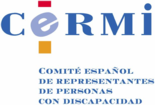 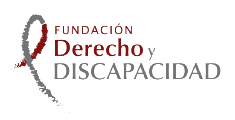 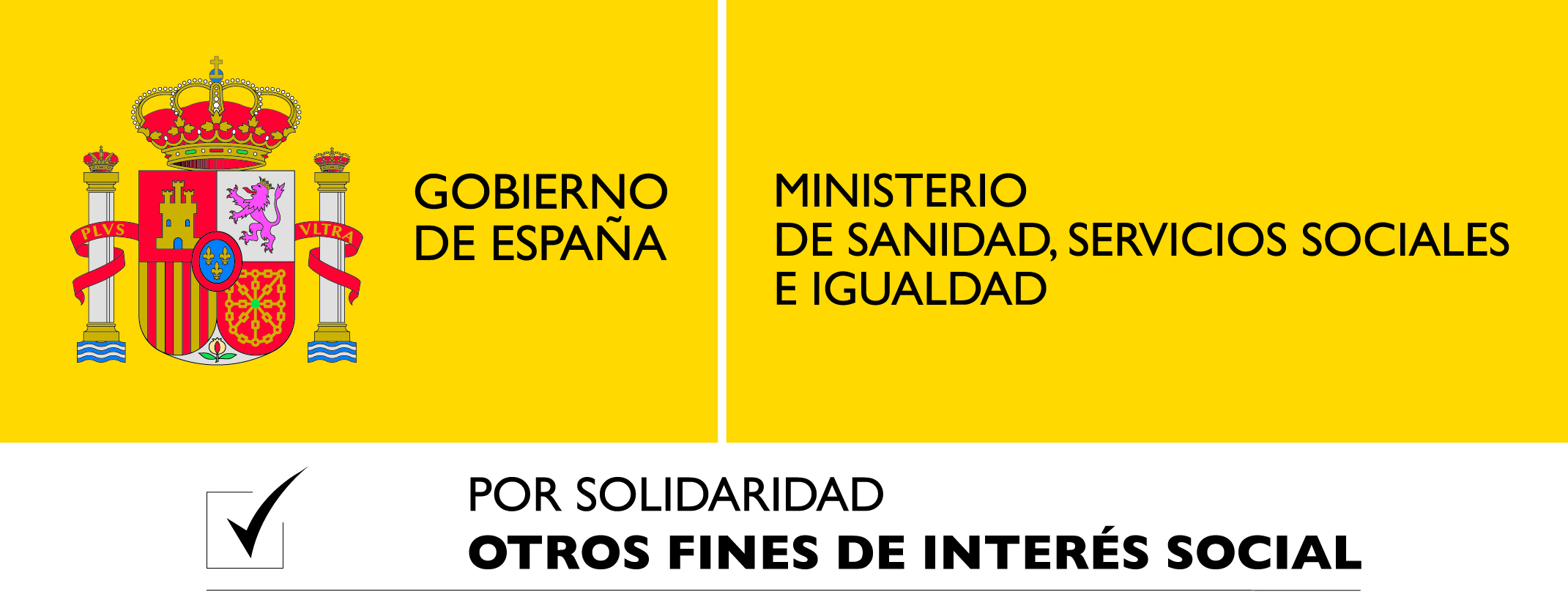 JornadaLas personas con discapacidad ante el nuevo proceso penalLunes, 14 de octubre de 2013Fundación ONCESala de PatronatoC/. Sebastián Herrera, 15 – MadridPrograma provisional9,40 h.- Apertura.10,00 h.- Ponencia.Bases del nuevo proceso penalJaime Requena JulianiAsesor de la Secretaría de Estado de Justicia – Ministerio de JusticiaMagistrado 10,30 h. Ponencia. El derecho de acceso a la Justicia en  sobre los Derechos de las Personas con Discapacidad: su proyección sobre el proceso penal  GomezProfesora de Filosofía del Derecho de  de Madrid, Instituto de Derechos Humanos Bartolomé de las Casas11,00 h.- Ponencia.Las personas con discapacidad intelectual ante el proceso penalTorcuato RecoverMiembro del Comité Ejecutivo del CERMICoordinador de la Red de Juristas de 11,30 h. Ponencia.Las personas con enfermedad mental ante el proceso penal EscandellAsesora Jurídica12,00 h. Pausa café.12,30 .- Buena práctica.Experiencia de intervención policial con personas con discapacidad intelectual – Programa Fundación Carmen Pardo-Valcarce/Guarcia CivilMaría Recio ZapataPsicóloga. Directora de la Unidad de Atención a Víctimas con Discapacidad Intelectual Fundación Carmen Pardo-Valcarce13,00 h.-  Ponencia.Aportaciones para un proceso penal respetuoso de la diversidad humana13,30 h.- Ponencia.Ejecución de penas y personas con discapacidadÁngel Luis Ortiz GonzálezJuez de Vigilancia Penitenciaria nº 1 – Madrid14,15 h.- Ponencia.Enseñanzas de los progarams sociales de apoyo y asistencia a reclusos con discapacidad Luis Varea PañoCoordinador de Programas Penitenciarios FEAPS14,40 h.- Almuerzo ligero.*****16,00 h.- Ponencia.El impacto de la Directiva 2012/29/UE en el proceso penal español en el caso de las personas con discapacidadGloria ÁlvarezAbogada, Doctora en DerechoCoordinadora de  y Discapacidad16,30 h.-  Mesa.La visión del ParlamentoModera:Directora Ejecutiva del CERMIParticipan:Representante del GP Popular en la Comisión de Justicia en el CongresoLaura SearaPortavoz de Discapacidad del GPS en el CongresoEmilio OlabarríaPortavoz de Justicia del GV – EAJ/PNV en el Congreso (pendiente de confirmación)17,30 h. Conclusiones y clausura.Óscar Moral OrtegaAsesor Jurídico del CERMI EstatalJosé Mª Sánchez MongeVicepresidente del CERMIPresidente de FEAFES 